  ÚKOL Č. 3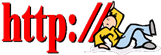 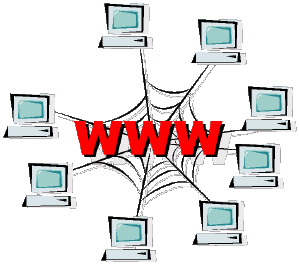    INTERNET – VYHLEDÁVÁNÍ1. jak se nazývají servery, které využíváme k vyhledávání na internetu?2. uveď, které internetové vyhledávače znáš:3. pomocí slovníku přelož tato slova 5. pomocí vyhledávače www.seznam.cz zjisti, kdo má dnes svátek a toto jméno zapiš ........................6. pomocí vyhledávače www.seznam.cz zjisti, jaký televizní program bude dnes vysílán na ČT1, a zapiš..........................................................................